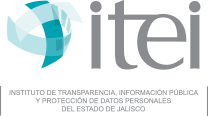 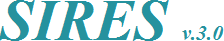 Reporte de solicitudes de información Folio / Periodo: I22-3286 / Enero 2024Sujeto obligado: Ayuntamiento de Puerto VallartaFecha de registro: 15 Abril de 2024 | Hora: 12:43:07 hrsTipo de entrega: ElectrónicaUsuario: ID 1058I. Solicitudes de información recibidas en este mesI. Solicitudes de información recibidas en este mes1.1. Medio de presentación1.1. Medio de presentación1.1.1. Física241.1.2. Vía Infomex - PNT2461.1.3. Vía electrónica distinta a Infomex - PNT02Total de solicitudes recibidas este mes2721.2. Incompetencias1.2. Incompetencias1.2.1. Solicitudes derivadas por incompetencia1Total de solicitudes de información para resolución271II. Solicitudes de información resueltas en este mesII. Solicitudes de información resueltas en este mes2.1. Afirmativa (Procedente)1372.2. Afirmativa parcial (Procedente parcial)2.2. Afirmativa parcial (Procedente parcial)2.2.1. Por tratarse de información reservada02.2.2. Por tratarse de información confidencial02.2.3. Por inexistencia412.3. Negativa (Improcedente)2.3. Negativa (Improcedente)2.3.1. Por tratarse de información reservada02.3.2. Por tratarse de información confidencial02.3.3. Por inexistencia712.3.4. Rechazada por no cumplir con los requisitos de ley02.3.5. Es ajena al ejercicio del derecho de acceso a la información0Total de solicitudes resueltas este mes249III. Tipo de información solicitadaIII. Tipo de información solicitada3.1. Libre acceso3.1. Libre acceso3.1.1. Fundamental43.1.2. Ordinaria2163.2. Protegida3.2. Protegida3.2.1. Reservada43.2.2. Confidencial0Total224IV. Medios de acceso a la informaciónIV. Medios de acceso a la información4.1. Consulta directa personal494.2. Consulta directa electrónica384.3. Reproducción de documentos574.4. Elaboración de informes específicos344.5. Combinación de las anteriores0Total178